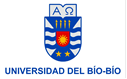 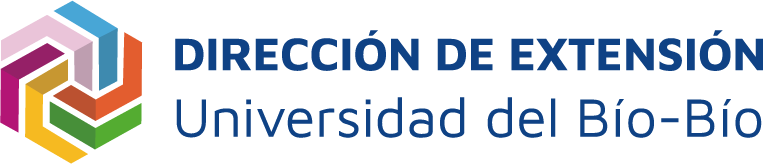 PROYECTOS DE EXTENSIÓN ACADÉMICA UNIVERSITARIA CONVOCATORIA -  CONCURSO 2023Pauta de evaluación para Proyectos de Extensión Académica Universitaria:5 puntos10 puntos15 puntosTotal puntosLa coherencia en la formulación del proyecto con respecto a los objetivos planteadosNo existe coherenciaMedianamente coherenteTotalmente coherenteCantidad de actividades diseñadas para lograr el o los objetivos planteados (Charlas, intervenciones, cursos, exposiciones, etc)2 34 o +Cantidad de alianzas con actores externos para la ejecución 2 3-45+Participación de estudiantes como colaboradores: en las siguientes categorías: pregrado, postgrado y ex alumnos titulados1 categoría2 categorías3 categorías% del presupuesto total gestionado con aportes externos a la UBB10-20 %21-25%26 +%Total puntosTotal puntosTotal puntosTotal puntos